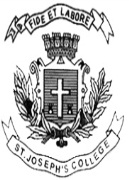 ST. JOSEPH’S COLLEGE (AUTONOMOUS), BENGALURU-27B.A. INDUSTRIAL RELATIONS - I SEMESTERSEMESTER EXAMINATION: OCTOBER 2021(Examination conducted in January-March 2022)IR 1221 – Organizational BehaviourTime- 3 hrs		                                     	               Max Marks-100This question paper contains Two printed pages and Three partsPart AAnswer any TEN questions (10 x 2 = 20 marks)1. Give any two examples of organizations.2. What is the meaning of Organizational Behaviour?3. Define Personality.4. Name any two sense organs.5. Name any two internal factors affecting selection of stimuli.6. Give any one definition of Attitudes.7. What is Perception?8. Name the first stage in Perception process.9. Name the theories of motivation given by Douglas McGregor.10. What is the meaning of Motivation?11. Name any two Applied Behavioural Sciences.12. What is Halo Effect?Part BAnswer any SEVEN questions (7 x 5 = 35 marks)13. What is the importance of the study of Organizational Behaviour?14. Why do you think the study of perception is very important for H.R. Managers?15. Explain the process of checking in perception.16. Write short notes on Machiavellianism.17. Write an essay on components of attitudes.18.  Compare and Contrast Introverts and Extroverts.19.  Briefly explain the Characteristics of Attitudes.20. Write notes on the last two stages in perception.21. Why is the study of Personality important for H.R. Managers?22. What is the nature and scope of Organizational Behaviour?IR 1221-A-OCT 21                                                  Part CAnswer any THREE questions (3 x 15 = 45 marks)23. Write an essay on various factors affecting personality.24. Write an essay on Selection of Stimuli in the process of Perception.25.  Explain Abraham Maslow’s Need Hierarchy Theory in detail.26.  Write an essay on formation of attitudes and change of attitudes.27.  Write an essay on Autocratic, Custodial and Supportive Models of Organizational Behaviour.IR 1221-O- AL 21